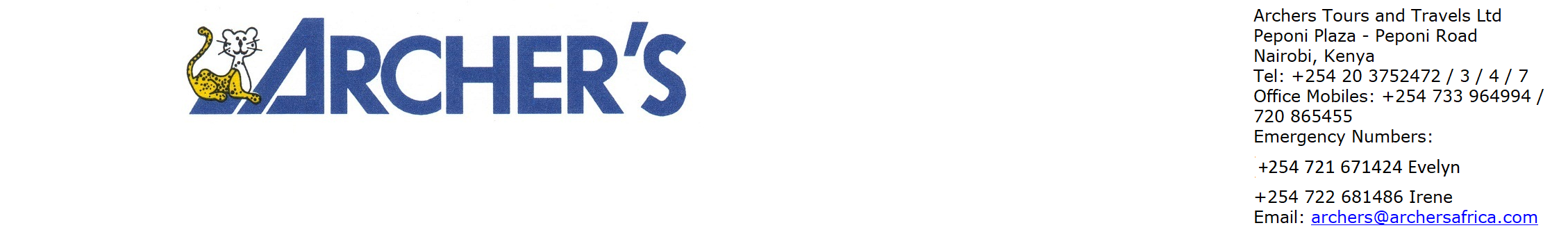 Travel Itinerary for VISA ApplicationTravel Itinerary for VISA ApplicationTravel Itinerary for VISA ApplicationTravel Itinerary for VISA ApplicationTravel Itinerary for VISA ApplicationTravel Itinerary for VISA ApplicationDateDateApril 12, 2023RE: To Whom It May ConcernRE: To Whom It May ConcernRE: To Whom It May ConcernRE: To Whom It May ConcernRE: To Whom It May ConcernRE: To Whom It May ConcernRE: To Whom It May ConcernRE: To Whom It May ConcernRE: To Whom It May ConcernRE: To Whom It May ConcernRE: To Whom It May ConcernRE: To Whom It May ConcernRE: To Whom It May ConcernRE: To Whom It May ConcernRE: To Whom It May ConcernRE: To Whom It May ConcernThe following confirmed reservations have been made on behalf of the travelerThe following confirmed reservations have been made on behalf of the travelerThe following confirmed reservations have been made on behalf of the travelerThe following confirmed reservations have been made on behalf of the travelerThe following confirmed reservations have been made on behalf of the travelerThe following confirmed reservations have been made on behalf of the travelerThe following confirmed reservations have been made on behalf of the travelerThe following confirmed reservations have been made on behalf of the travelerThe following confirmed reservations have been made on behalf of the travelerDo not hesitate to contact me should you have any queries in this regard.Do not hesitate to contact me should you have any queries in this regard.Do not hesitate to contact me should you have any queries in this regard.Do not hesitate to contact me should you have any queries in this regard.Do not hesitate to contact me should you have any queries in this regard.Do not hesitate to contact me should you have any queries in this regard.Do not hesitate to contact me should you have any queries in this regard.Do not hesitate to contact me should you have any queries in this regard.Do not hesitate to contact me should you have any queries in this regard.Do not hesitate to contact me should you have any queries in this regard.Do not hesitate to contact me should you have any queries in this regard.Do not hesitate to contact me should you have any queries in this regard.Do not hesitate to contact me should you have any queries in this regard.Do not hesitate to contact me should you have any queries in this regard.Do not hesitate to contact me should you have any queries in this regard.